ИНФОРМАЦИЯ 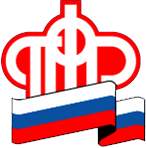 ГУ – УПРАВЛЕНИЯ ПЕНСИОННОГО ФОНДА РФ                              В БЕРЕЗОВСКОМ РАЙОНЕ ХМАО-ЮГРЫ7 декабря 2017 года					  			         Представление сведений индивидуального (персонифицированного) учёта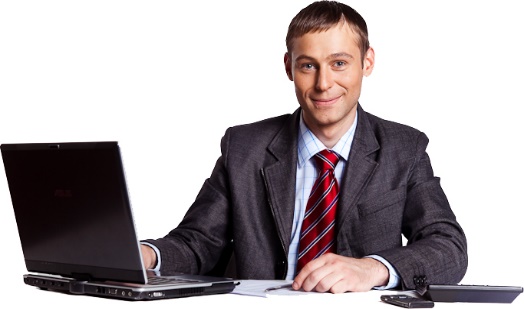 С 1 января 2017 года организации представляют в Пенсионный фонд Российской Федерации два вида отчетности: сведения о застрахованных лицах, представляются ежемесячно, и сведения о страховом стаже застрахованного лица – ежегодно.Сведения о застрахованных лицах необходимо представлять в территориальные органы ПФР ежемесячно не позднее 15-го числа второго календарного месяца, следующего за отчетным периодом (месяцем). Если последний день срока приходится на выходной или нерабочий праздничный день, то днем окончания срока считается ближайший следующий за ним рабочий день.ГУ-УПФР в Березовском районе ХМАО-Югры разъясняет, что критерием включения застрахованного лица в отчетность по форме СЗВ-М является факт наличия трудовых отношений. То есть, если работник принят на работу в последний день месяца или уволен в первый день месяца, такие застрахованные лица подлежат включению в отчет. Если сотрудник отсутствует на рабочем месте по любым причинам: находится в очередном отпуске, болеет, осуществляет уход за ребенком, повышает квалификацию, отсутствует по неуважительным или невыясненным причинам, но трудовой договор с ним не расторгнут, такого сотрудника необходимо включать в отчет. Если же организация производит выплаты людям, не состоящим с ними в трудовых отношениях, например, пенсионерам, ранее работавшим на предприятии, таких застрахованных лиц включать в отчет по форме СЗВ-М не нужно. Если в отчетности обнаружены ошибки, до истечения срока предоставления отчетности их можно исправить без штрафных санкций, при помощи форм с типами ОТМЕНЯЮЩАЯ, в том случае, если застрахованное лицо не состояло в отчетном месяце в трудовых отношениях с организацией, или ДОПОЛНЯЮЩАЯ, в том случае, если застрахованное лицо состояло в отчетном месяце в трудовых отношениях с организацией, и не было включено в отчет, либо было включено в отчет с ошибками персональных данных.От сведений, содержащихся в отчетах работодателей по форме СЗВ-М, напрямую зависят сроки индексации пенсий тем пенсионерам, которые прекратили свою трудовую деятельность, так как подтверждением факта наличия либо отсутствия у застрахованного лица трудовых отношений является исключительно указанная отчетность. Учитывая социальную значимость данной отчетности, органы Пенсионного фонда применяют к работодателям, нарушающим порядок и сроки сдачи отчетности по форме СЗВ-М, штрафные санкции, для которых не предусмотрен порядок смягчения. Так, с начала 2017 года в Березовском районе вынесено 116 штрафов, на сумму 441 тысяча рублей. Обращаем внимание руководителей предприятий, что они несут административную ответственность за предоставление недостоверных сведений индивидуального (персонифицированного) учета в соответствии с КоАПП.В связи с приближением сроков сдачи ежегодной отчетности о страховом стаже, ГУ-УПФР в Березовском районе ХМАО-Югры начинает работу по подготовке к приему отчетности по форме СЗВ-СТАЖ. Порядок предоставления данного отчета определен постановлением Правления ПФР от 11.01.2017 № 3п. Специалисты отдела персонифицированного учета и взаимодействия со страхователями пригласят представителей работодателей на семинар, посвященный предстоящей отчетной компании.